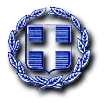 ΕΛΛΗΝΙΚΗ  ΔΗΜΟΚΡΑΤΙΑ	Δράμα: 08/12/2015ΠΕΡΙΦΕΡΕΙΑ ΑΝΑΤΟΛΙΚΗΣ ΜΑΚΕΔΟΝΙΑΣ – ΘΡΑΚΗΣ ΓΕΝΙΚΗ Δ/ΝΣΗ ΕΣΩΤΕΡΙΚΗΣ ΛΕΙΤΟΥΡΓΙΑΣ 	Αρ. Πρωτ.: ΓΠ/ΔΡ.   Δ/ΝΣΗ ΔΙΟΙΚΗΤΙΚΟΥ-ΟΙΚΟΝΟΜΙΚΟΥΠΕΡΙΦΕΡΕΙΑΚΗΣ ΕΝΟΤΗΤΑΣ ΔΡΑΜΑΣΤΜΗΜΑ ΠΡΟΜΗΘΕΙΩΝ					   Προς: Πίνακα Ανακοινώσεων ΠΕ Δράμας        Ταχ. Κώδικας : 66100 Δράμα	Ταχ.Δ/νση :Διοικητήριο					                	Τηλέφωνο: 2521351325  					                Φαξ: 2521062249	             e-mail: kalaitzidisth@pamth.gov.gr ΘΕΜΑ: Διευκρινήσεις αναφορικά με τη διαδικασία διαπραγμάτευσης μεταφοράς μαθητών με αρ. πρωτ. 6518/02-12-2015. Διευκρινίζουμε ότι : α) κατά την αξιολόγηση της διαδικασίας διαπραγμάτευσης με αρ. πρωτ.6518/2-12-2015 δεν θα γίνονται δεκτοί (αποκλείονται) όσοι υποψήφιοι είναι μειοδότες σε τμήματα (δρομολόγια) των προηγούμενων διαγωνιστικών διαδικασιών (Διακήρυξη 02/2014, διαδικασίες διαπραγματεύσεων για τα σχολικά 2014-2015 & 2015-2016 κλπ)  που εξέδωσε η Π.Ε .Δράμας,  και δεν μπορούν να διαθέσουν άλλα οχήματα πέραν αυτών που έχουν είδη καταθέσει στις τεχνικές τους προσφορές. β) σε περίπτωση που κάποιος υποψήφιος είναι μειοδότης σε περισσότερα του ενός δρομολόγια τα οποία δεν μπορεί να εκτελέσει, η κατακύρωση θα γίνεται με βάση τη σειρά των δρομολογίων της οικονομικής προσφοράς του.Ο Δ/ΝΤΗΣ ΔΙΟΙΚΗΤΙΚΩΝ-ΟΙΚΟΝΟΜΙΚΩΝ ΥΠΗΡΕΣΙΩΝ Π.Ε. ΔΡΑΜΑΣ                 ΠΑΡΔΑΛΙΔΗΣ ΣΤΕΛΙΟΣ